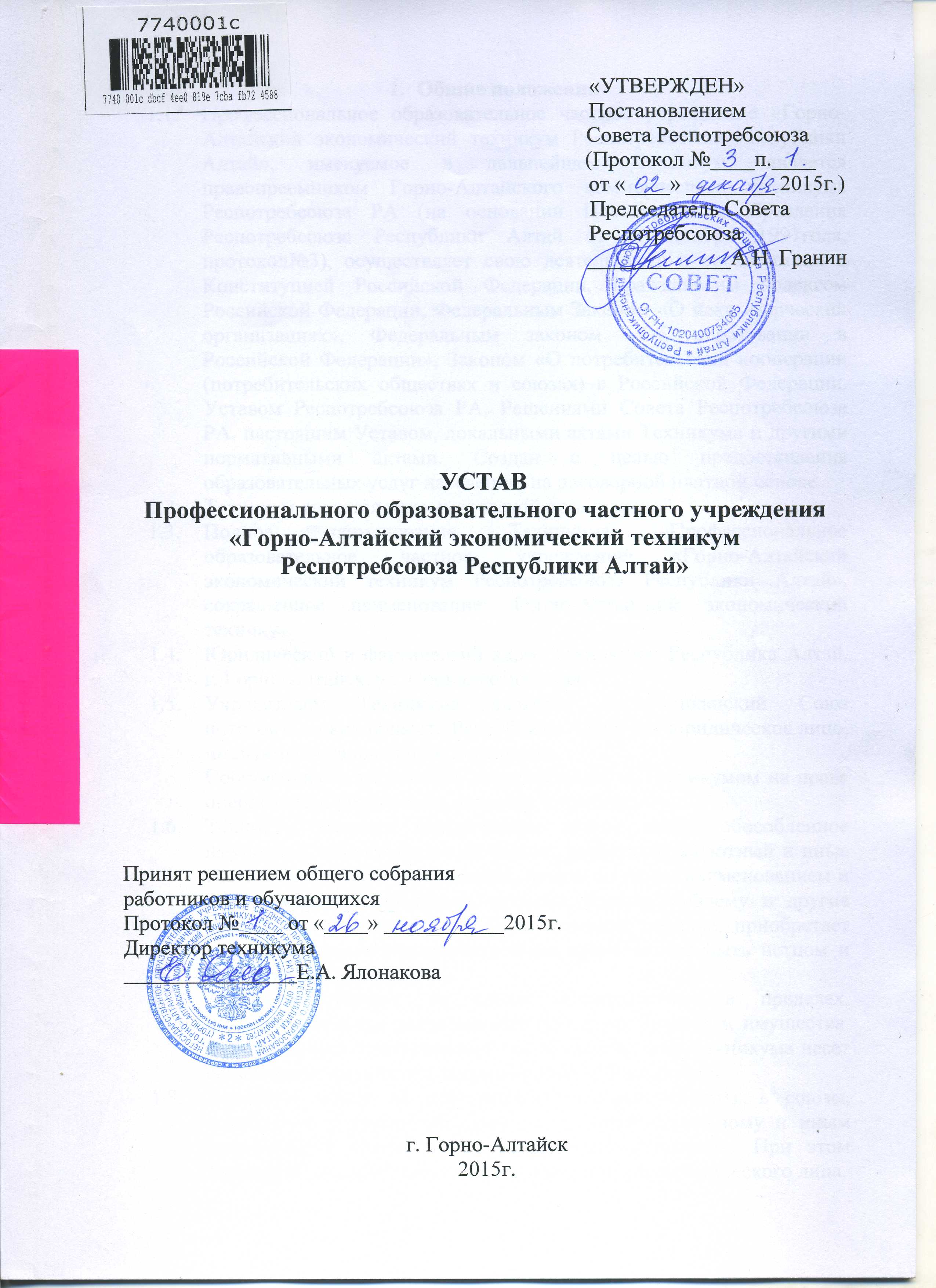 Общие положенияПрофессиональное образовательное частное учреждение «Горно-Алтайский экономический техникум Респотребсоюза Республики Алтай», именуемое в дальнейшем Техникум, является правопреемником Горно-Алтайского коммерческого техникума Респотребсоюза РА (на основании Постановления Правления Респотребсоюза Республики Алтай от 4 декабря 1997года, протокол№3), осуществляет свою деятельность в соответствии с Конституцией Российской Федерации, Гражданским кодексом Российской Федерации, Федеральным Законом «О некоммерческих организациях», Федеральным законом «Об образовании в Российской Федерации», Законом «О потребительской кооперации (потребительских обществах и союзах) в Российской Федерации, Уставом Респотребсоюза РА, Решениями Совета Респотребсоюза РА, настоящим Уставом, локальными актами Техникума и другими нормативными актами. Создан с целью предоставления образовательных услуг населению на договорной платной основе.Техникум является некоммерческой организацией.Полное наименование Техникума: Профессиональное образовательное частное учреждение «Горно-Алтайский экономический техникум Респотребсоюза Республики Алтай», сокращенное наименование: Горно-Алтайский экономический техникум.Юридический и фактический адрес Техникума: Республика Алтай, г. Горно-Алтайск, ул. Социалистическая, 5.Учредителем Техникума является Республиканский Союз потребительских обществ Республики Алтай как юридическое лицо, именуемое в дальнейшем Учредитель.Собственником имущества, закрепленного за Техникумом на праве оперативного управления, является Учредитель.Техникум является юридическим лицом, имеет обособленное имущество, самостоятельный баланс, расчетный, валютный и иные счета в банковских учреждениях, печать со своим наименованием и наименованием Учредителя, штампы, бланки, эмблему и другие реквизиты, утвержденные в установленном порядке, приобретает имущественные и неимущественные права, может быть истцом и ответчиком в судах.Техникум отвечает по своим обязательствам в пределах, находящихся в его распоряжении денежных средств и имущества. Субсидиарную ответственность по обязательствам Техникума несет собственник имущества, закрепленного за Техникумом. Техникум может на добровольных началах входить в союзы, ассоциации и другие объединения по территориальному и иным признакам, а также в международные организации. При этом Техникум сохраняет самостоятельность и права юридического лица. Техникум вправе в установленном порядке осуществлять прямые связи с зарубежными образовательными организациями различных форм собственности и отдельными лицами, а также осуществлять внешнеэкономическую деятельность в порядке, установленном законодательством Российской Федерации.Техникум может иметь филиалы, созданные, зарегистрированные и аккредитованные в порядке, установленном действующим законодательством Российской Федерации. Руководители филиалов назначаются Техникумом и действуют на основании доверенности.Техникум не преследует цели получения прибыли от основной деятельности, но вправе оказывать платные услуги и заниматься предпринимательской деятельностью, соответствующей целям её создания.Техникум обладает исключительным правом использовать собственную символику в рекламных и иных целях, а также разрешать такое использование другим юридическим и физическим лицам на договорной основе.Предмет и цели деятельности ТехникумаОсновной целью и предметом деятельности Техникума является подготовка специалистов среднего звена по образовательным программам Техникума, направлениям общественно полезной деятельности, в соответствии с потребностями общества и государства, а также удовлетворение потребностей личности, углубление и расширение образования на базе основного общего, среднего (полного) общего, среднего профессионального или высшего образования.Для достижения целей, указанных в пункте 2.1. настоящего Устава, Техникум осуществляет, в установленном законодательством Российской Федерации порядке, следующие виды основной деятельности: - реализация профессиональных образовательных программ среднего профессионального образования - программ подготовки квалифицированных рабочих, служащих, программ подготовки специалистов среднего звена;- реализация основных программ профессионального обучения - программ профессиональной подготовки по профессиям рабочих, должностям служащих, программы переподготовки рабочих, служащих, программы повышения квалификации рабочих, служащих (далее - основные программы профессионального обучения); - реализация программ дополнительного образования - программ повышения квалификации, программ профессиональной переподготовки, программ дополнительного образования детей и взрослых; - организация проведения общественно значимых мероприятий в сфере образования.Техникум вправе осуществлять следующие виды деятельности, не относящиеся к его основной деятельности, в соответствии с п. 2.2. настоящего Устава: - выполнение учебно-методических и научно-методических работ;   - осуществление спортивной и физкультурно-оздоровительной деятельности; - создание и ведение информационных баз, обработка данных, подготовка аналитических обзоров;- организация и (или) проведение ярмарок, аукционов, выставок, выставок - продаж, симпозиумов, конференций, лекториев, культурно-просветительских, спортивно-массовых, социально-значимых мероприятий;- осуществление экспертной деятельности (по подготовке заключений о подготовленности к изданию новой учебно-методической литературы (учебников, учебно-методических пособий), о подготовленности к введению новых образовательных программ), а также осуществление экспертной деятельности по вопросам, связанным с профилем основных образовательных программ Техникума;- предоставление услуг проживания, пользования коммунальными и хозяйственными услугами в общежитии Техникума;- сдача в аренду движимого и недвижимого имущества с учетом ограничений и требований, установленных действующим законодательством и настоящим Уставом;- осуществление международного сотрудничества по направлениям, соответствующим профилю деятельности Техникума; организация и проведение международных мероприятий; - осуществление рекламной деятельности, издательско-полиграфической деятельности (реализация учебно-методической литературы, бланочной и иной печатной продукции, изданной за счет средств от приносящей доход деятельности); - реализация товаров, созданных или приобретенных за счет средств от приносящей доход деятельности; - выпуск и реализация аудиовизуальной продукции, обучающих программ, информационных и других материалов, изготовленных за счет средств, полученных от приносящей доход деятельности; - оказание справочно-библиографических, методических (методологических) и прочих информационных услуг, составление смет, бизнес-планов, бухгалтерской, юридической документации; - осуществление учебно-производственной и других видов деятельности, не запрещенных законодательством Российской Федерации некоммерческим организациям.Имущество и финансы ТехникумаИмущество Техникума закрепляется за ним на праве оперативного управления в порядке, установленном законодательством Российской Федерации. Собственником имущества Техникума является Учредитель. Техникум использует закрепленное за ним на праве оперативного управления имущество в пределах, установленных действующим законодательством Российской Федерации, в соответствии с назначением имущества и уставными целями деятельности. Техникум несет ответственность перед собственником за сохранность и эффективное использование закрепленного за ним имущества.Изъятие и (или) отчуждение собственности, закрепленной за Техникумом, осуществляется в соответствии с законодательством Российской Федерации.Техникум не имеет права на совершение сделок, возможными последствиями которых является отчуждение или обременение имущества, закрепленного за Техникумом, или имущества, приобретенного за счет средств, выделенных Техникуму Учредителем, за исключением случаев, если совершение таких сделок допускается федеральными законами.Техникум самостоятельно осуществляет финансово-хозяйственную деятельность, имеет самостоятельный баланс и лицевой счет.Источниками формирования имущества и финансовых ресурсов Техникума являются: - имущество, закрепленное за ним на праве оперативного управления; - регулярные и единовременные поступления от Учредителя; - средства, полученные от реализации продукции и услуг, а также от иных видов разрешенной деятельности, осуществляемой самостоятельно и приносящей доходы; - средства спонсоров и добровольные пожертвования юридических и физических лиц; - иные источники, не запрещенные действующим законодательством. Имущество и средства Техникума отражаются на его балансе и используются для достижения целей, определенных его Уставом.Доходы Техникума поступают в его самостоятельное распоряжение и используются им для достижения целей, ради которых оно создано. Учредитель не имеет права на получение доходов от осуществления Техникумом деятельности и использования закрепленного за Техникумом имущества.Техникум в установленном порядке определяет форму и систему оплаты труда, меры доплат, надбавок, премий и других выплат стимулирующего и компенсационного характера, а также размеры почасовой оплаты преподавателей, должностных окладов всех категорий работников.Техникум осуществляет бухгалтерский учёт результатов своей работы в порядке, установленном законодательством Российской Федерации и иными нормативными правовыми актами. Контроль за соблюдением финансово-хозяйственной дисциплины осуществляется соответствующими органами в пределах своей компетенции и Учредителем.Управление ТехникумомВысшим органом управления Техникумом является Учредитель. К компетенции Учредителя относится:- обеспечение соблюдения Техникумом целей, в интересах которых он был создан;- определение приоритетных направлений деятельности Техникума; - назначение, увольнение и установление оплаты труда Директора Техникума;- утверждение Устава Техникума, изменений и дополнений в Устав; -осуществление контроля за использованием имущества, переданного Техникуму на праве оперативного управления;- утверждение годового отчета и годового бухгалтерского баланса;- утверждение финансового плана Техникума и внесение в него изменений в части средств, выделенных Учредителем; - согласование решения Техникума о привлечении кредитных ресурсов;-создание филиалов и открытие представительств Техникума;- проведение контрольно-ревизионных мероприятий по проверке финансово-хозяйственной деятельности Техникума; -принятие решения о реорганизации и ликвидации Техникума;Единоличным исполнительным органом Техникума является Директор.4.2.1. Назначение Директора производится Учредителем в порядке, установленном действующим законодательством Российской Федерации. 4.2.2. К компетенции Директора относятся вопросы осуществления текущего руководства деятельностью Техникума, за исключением вопросов, отнесенных законодательством Российской Федерации или настоящим Уставом к компетенции Учредителя и Совета Техникума, Общего собрания работников и обучающихся Техникума.4.2.3. Директор Техникума: - организует работу Техникума; - действует без доверенности от имени Техникума, в том числе представляет его интересы и совершает сделки от его имени; - заключает договоры, в том числе трудовые; - утверждает регламентирующие деятельность Техникума внутренние документы; - утверждает план финансово-хозяйственной деятельности, отчеты о финансовой деятельности Техникума; - представляет годовую бухгалтерскую отчетность Техникума Учредителю для утверждения;  - уведомляет Учредителя о совершении Техникумом сделок по приобретению основных средств стоимостью от 500 000 рублей; - открывает счета в кредитных организациях в порядке, установленном действующим законодательством Российской Федерации; - утверждает штатное расписание Техникума;- утверждает Положения об оплате труда и премировании; - применяет к работникам Техникума меры дисциплинарного взыскания и поощрения в соответствии с действующим законодательством Российской Федерации; - в пределах своей компетенции издает приказы, дает распоряжения и указания, обязательные для всех работников и обучающихся Техникума; - выносит на рассмотрение Совета Техникума предложения о внесении изменений и(или) дополнений в Устав Техникума; - решает иные вопросы, отнесенные законодательством Российской Федерации к компетенции Директора Техникума. 4.2.4. Директор Техникума осуществляет свою деятельность на основании трудового договора, подписанного Учредителем.В Техникуме формируются коллегиальные органы управления, к которым относятся: -Общее собрание работников и обучающихся;- Совет Техникума -Педагогический совет; -Студенческий совет. При необходимости могут создаваться и другие коллегиальные органы. Коллегиальные органы управления формируются и функционируют на основании положений, утвержденных Директором техникума.Общее собрание работников и обучающихся Техникума (далее - Общее собрание), в состав которого входят Директор, администрация, педагогические и другие работники Техникума, а также представители обучающихся (не менее 1 человека от каждой учебной группы), созывается по мере необходимости, определенной Советом Техникума. В компетенцию Общего собрания входит: - рассмотрение и принятие новой редакции Устава Техникума, проектов изменений и дополнений, вносимых в Устав; - рассмотрение и обсуждение вопросов материально-технического обеспечения и оснащения образовательного процесса; - рассмотрение и принятие Коллективного договора и Правил внутреннего распорядка; - рассмотрение вопросов состояния охраны труда и безопасности Техникума; - определение количественного состава и избрание Совета Техникума;- рассмотрение иных вопросов деятельности Техникума, вынесенных на рассмотрение Директором. Общее собрание считается правомочным, если на нем присутствует не менее 2/3 списочного состава работников Техникума, а также включенных в его состав представителей обучающихся. Решения Общего собрания принимаются простым большинством голосов. Решения по вопросам о внесении изменений и (или) дополнений в Устав Техникума, а также о принятии Устава в новой редакции принимаются не менее 2/3 голосов от общего числа голосов присутствующих.Председатель и секретарь Общего собрания избираются открытым голосованием большинством голосов. Председатель обеспечивает рассмотрение вопросов повестки Общего собрания, организует ведение протокола. Секретарь не позднее, чем за 3 дня до проведения заседания Общего собрания, уведомляет членов Общего собрания о времени и месте проведения заседания. Решение Общего собрания обязательно к исполнению всеми работниками и обучающимися Техникума.Общее собрание несет ответственность: - за выполнение, выполнение не в полном объеме или невыполнение закрепленных за ним функций; - соответствие принимаемых решений законодательству Российской Федерации, иным нормативным правовым актам.Деятельность Общего собрания регламентируется Положением об Общем собрании Техникума. Срок полномочий Общего собрания составляет один учебный год.Совет Техникума является выборным представительным органом, осуществляющим общее руководство Техникумом. В состав Совета Техникума входят Директор, который является его председателем, представители работников, обучающихся, заинтересованных лиц и организаций. Члены Совета Техникума, за исключением председателя, избираются на Общем собрании открытым голосованием. Нормы представительства в Совете Техникума от его структурных подразделений и обучающихся определяются Советом Техникума. В случае увольнения (отчисления) из Техникума члена Совета он автоматически выбывает из его состава. Совет Техникума: - принимает решение о созыве и проведении Общего собрания; - определяет порядок Общего собрания, осуществляет подготовку документации и ведения Общего собрания; - осуществляет общий контроль за соблюдением в деятельности Техникума законодательства Российской Федерации и настоящего Устава; - при необходимости обсуждает внесенные директором Техникума изменения и дополнения в Устав Техникума;- решает вопросы учебной работы, осуществления международных связей Техникума, в том числе может рассматривать рабочие учебные планы и программы, принимает решения по вопросам организации учебного процесса, включая сроки обучения в соответствии с требованиями федеральных государственных образовательных стандартов; - определяет принципы распределения финансовых, материальных и трудовых ресурсов Техникума;- решает другие вопросы в соответствии с законодательством Российской Федерации и настоящим Уставом.Заседание Совета Техникума правомочно, если на указанном заседании присутствует более половины членов Совета. Решения по вопросам компетенции Совета Техникума принимаются простым большинством голосов от общего числа голосов членов Совета, участвующих в заседании, за исключением случаев, установленных законодательством Российской Федерации. Решения Совета Техникума оформляются протоколами и вступают в силу с даты их подписания Директором Техникума - председателем Совета. Решения Совета по вопросам, относящимся к его компетенции, являются обязательными для выполнения всеми работниками и обучающимися. Совет собирается по мере необходимости, но не реже 1 раза в 3 месяца. Деятельность Совета Техникума регламентируется Положением о Совете Техникума и утверждается действующим Советом Техникума. Срок полномочий Совета - 5 лет. Досрочные выборы членов Совета проводятся по требованию не менее половины его членов.Педагогический совет создается в целях управления образовательным процессом, развития содержания образования, реализации профессиональных образовательных программ, повышения качества обучения и воспитания обучающихся, совершенствования методической работы Техникума, а также содействия повышению квалификации его педагогических работников. В состав Педагогического совета входят: Директор Техникума, заместитель Директора по учебно-воспитательной работе, заведующие дневным, заочным отделением и отделением дополнительного профессионального образования, преподаватели, заведующий библиотекой, председатели предметных (цикловых) комиссий, воспитатель общежития и другие педагогические работники, включая совместителей.В компетенцию Педагогического совета входит: −принятие локальных актов Техникума, отнесенных к его компетенции; − принятие программы развития Техникума; −анализ итогов учебно-воспитательной и методической деятельности Техникума; − рассмотрение и обсуждение основных характеристик организации образовательного процесса в Техникуме; −содействие повышению квалификации, развитию творческой инициативы педагогических работников, распространению передового педагогического опыта; − принятие решений о переводе обучающихся на следующий курс (в том числе условно), о допуске обучающихся к промежуточной и итоговой аттестации; − принятие решений об отчислении обучающихся из Техникума; −заслушивание отчетов о работе отдельных педагогов, председателей предметных (цикловых) комиссий; −принятие решений о представлении педагогических и других работников, а также обучающихся к различным видам поощрения; − обсуждение (в случае необходимости) успеваемости и поведения отдельных обучающихся в присутствии родителей (законных представителей) несовершеннолетних обучающихся.- рассмотрение и принятие планов учебно-воспитательной и методической работы;- рассмотрение иных вопросов, отнесённых к компетенции Педагогического совета.Деятельность Педагогического совета регламентируется Положением о Педагогическом совете Техникума. Заседание Педагогического Совета осуществляется не реже 1 раза в 2 месяца. Заседание Педагогического Совета правомочно, если в его работе принимают участие более половины состава. Принятие решения осуществляется большинством голосов, открытым голосованием и оформляется протоколом.В целях учета мнения обучающихся по вопросам управления Техникумом и при принятии локальных нормативных актов, затрагивающих их права и законные интересы, в Техникуме формируется Студенческий совет. В компетенцию Студенческого совета входит: - участие в разработке и обсуждении проектов локальных нормативных актов, затрагивающих права и законные интересы обучающихся Техникума, в том числе правил внутреннего распорядка обучающихся; - подготовка предложений для внесения в органы администрации Техникума по учебной и внеучебной деятельности обучающихся; - участие в рассмотрении и выражении мнения по вопросам, связанным с нарушениями обучающимися учебной дисциплины и правил внутреннего распорядка; - участие в разработке и реализации системы поощрений обучающихся за достижения в разных сферах учебной и внеучебной деятельности, в том числе принимающих активное участие в деятельности Студенческого совета и общественной жизни Техникума; - участие в организации работы комиссии по урегулированию споров между частниками образовательных отношений;  - информирование обучающихся о деятельности Техникума; - рассмотрение обращений, поступивших в Студенческий совет;- организация мероприятий, акций и т.п.Состав Студенческого совета формируется путем проведения выборов среди обучающихся в группах. Члены Студенческого совета избираются на весь период обучения в Техникуме. Работой Студенческого совета руководит председатель, который избирается из состава Студенческого совета простым большинством голосов на заседании Студенческого совета. Решения по вопросам, рассматриваемым Студенческим советом, оформляются протоколом. Студенческий совет действует на основании Положения о Студенческом совете.Родители (законные представители) несовершеннолетних обучающихся техникума вправе принимать участие в любых коллегиальных органах, создаваемых в Техникуме: вносить предложения по организации и повышению качества учебно-воспитательного процесса, защищать и представлять права и интересы несовершеннолетних обучающихся, содействовать органам управления Техникума в организации досуга и быта несовершеннолетних обучающихся, в пропаганде здорового образа жизни и т.п.  Порядок реорганизации и ликвидации ТехникумаРеорганизация Техникума (слияние, разделение, присоединение, выделение, преобразование) осуществляется по решению Учредителя, если это не влечёт за собой нарушения обязательств Техникума или если Учредитель принимает это обязательства на себя. При реорганизации (изменении организационно-правовой формы, статуса) Техникума его Устав, лицензия, свидетельство о государственной аккредитации утрачивают силу. Ликвидация Техникума осуществляется: - по решению Учредителя;- по решению суда.Ликвидация Техникума осуществляется ликвидационной комиссией, назначаемой органом, принявшим решение о ликвидации.  С момента назначения ликвидационной комиссии к ней переходят полномочия по управлению делами Техникума. Ликвидационная комиссия осуществляет свою работу в порядке, установленном законодательством Российской Федерации.Ликвидация считается завершённой, а Техникум прекратившим своё существование с момента внесения соответствующей записи в государственный реестр. При реорганизации Техникума документы, образовавшиеся в процессе деятельности, в том числе и документы по личному составу, передаются на хранение правопреемнику, а при ликвидации - в архив. При реорганизации Техникума учредитель определяет порядок и полномочия по распоряжению имуществом Техникума. При ликвидации все имущество, бывшее в оперативном управлении Техникума, а также полученные доходы, имущество, приобретенное за счет деятельности приносящей доход, переходят в собственность Учредителя.Порядок внесения изменений в Устав и локальные акты, регламентирующие деятельность ТехникумаУстав, изменения и дополнения в Устав принимаются Общим собранием Техникума после предварительного обсуждения. Устав считается принятым, если за него проголосовало не менее 2/3членов Общего собрания. Подписывается Директором ТехникумаУстав, изменения и дополнения к нему утверждаются Учредителем.Устав, изменения и дополнения к нему регистрируются в установленном действующим законодательством Российской Федерации порядке. Устав вступает в силу со дня его государственной регистрации.Локальными актами, регламентирующими деятельность Техникума, являются приказы, распоряжения, положения, правила, рекомендации и инструкции, утверждаемые в установленном порядке. - Локальные акты Техникума не могут противоречить действующему законодательству Российской Федерации и настоящему Уставу. При необходимости регламентации деятельности Техникума и в случае изменений в законодательстве Российской Федерации локальные акты могут пересматриваться, разрабатываться новые, утверждаемые в установленном порядке.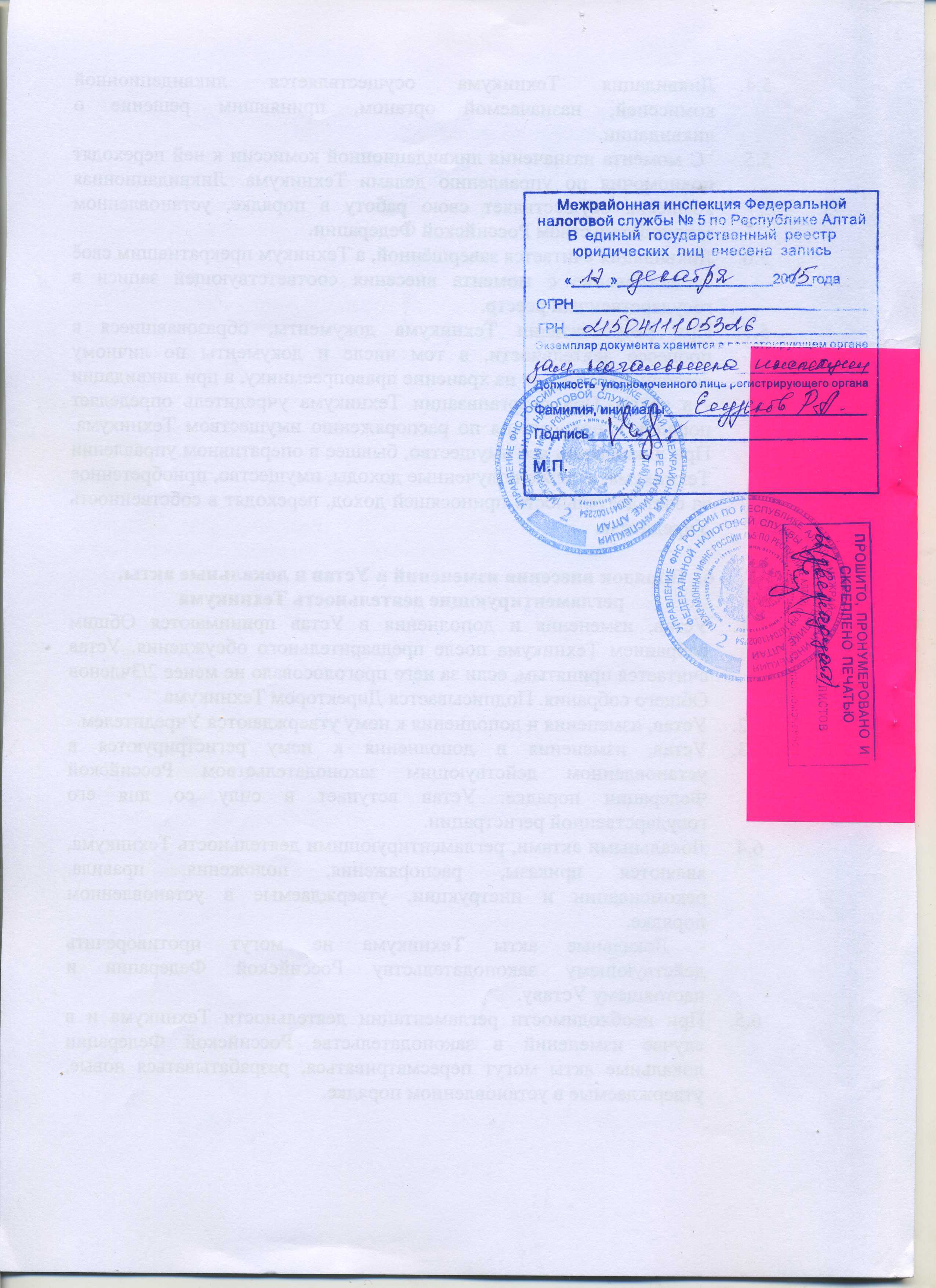 